3-1 Review				Name:__________________________________Study the diagram of an electromagnet.  Describe each component and its role in the circuit.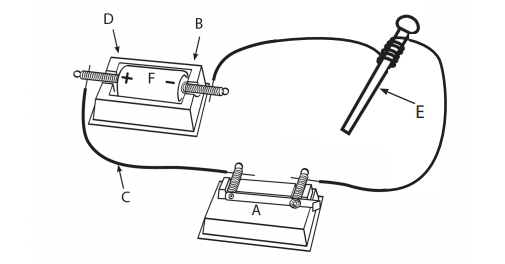 __________________________________________________________________________________________________________________________________________________________________________________________________________________________________________________________________________________________________________________________________________________________________________________________________________________How can you determine if electricity is flowing in a circuit? ____________________________________________________________________________________________________________________________________________Which Light Bulb will light?  Explain your answer.______________________________________________________________________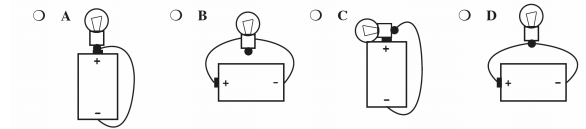  Why does a compass needle change position when electricity is flowing through a circuit? ____________________________________________________________________________________________________________________________________________List and describe the factors that can affect the strength of an electromagnet. ________________________________________________________________________________________________________________________________________________________________________________________________________________________________________________________________________________________Draw a simple circuit.  Label the components.  Describe the energy transfers from one component to the next, beginning and ending at the power source. 